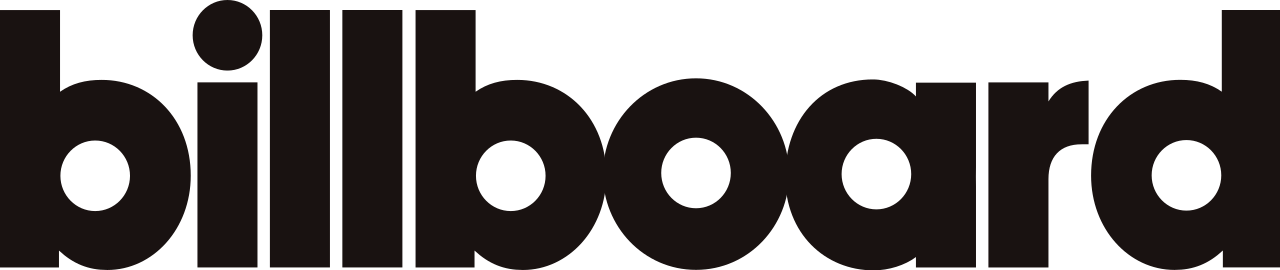 19.47M Onlinehttps://www.billboard.com/articles/columns/hip-hop/9646641/rb-hip-hop-fresh-picks-pink-sweat-zack-fox-dreamdoll/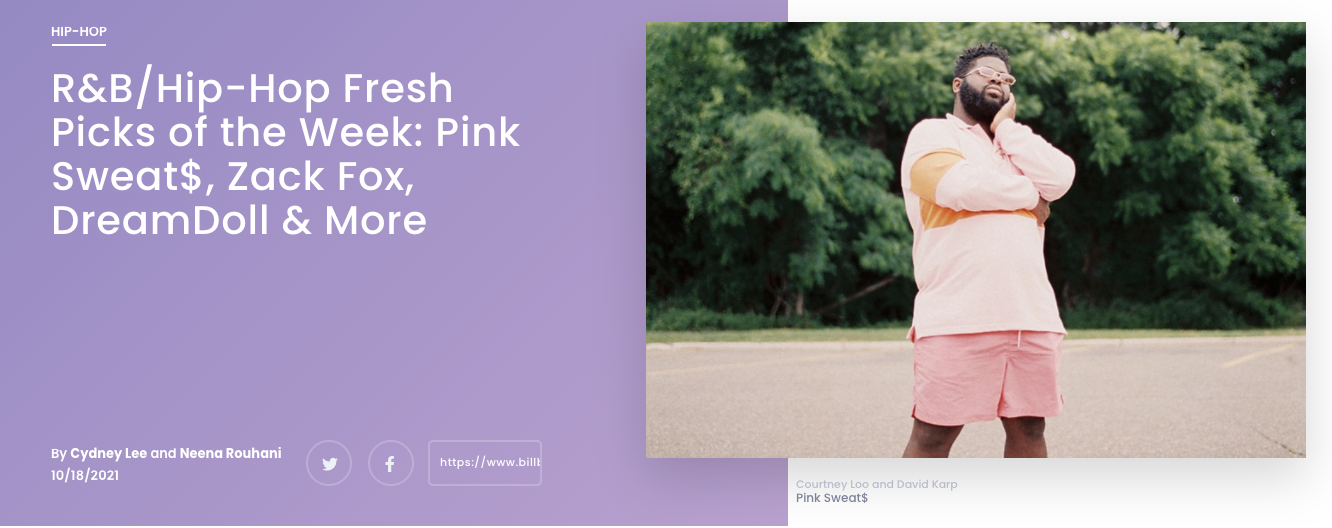 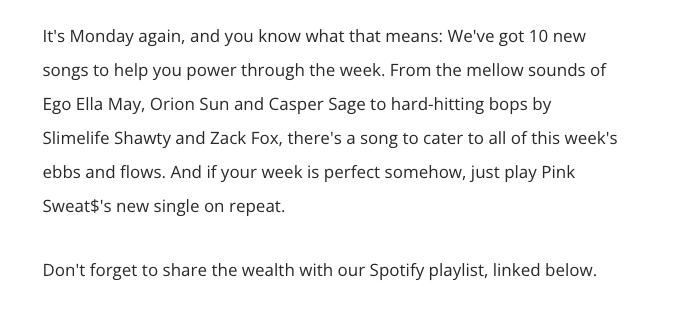 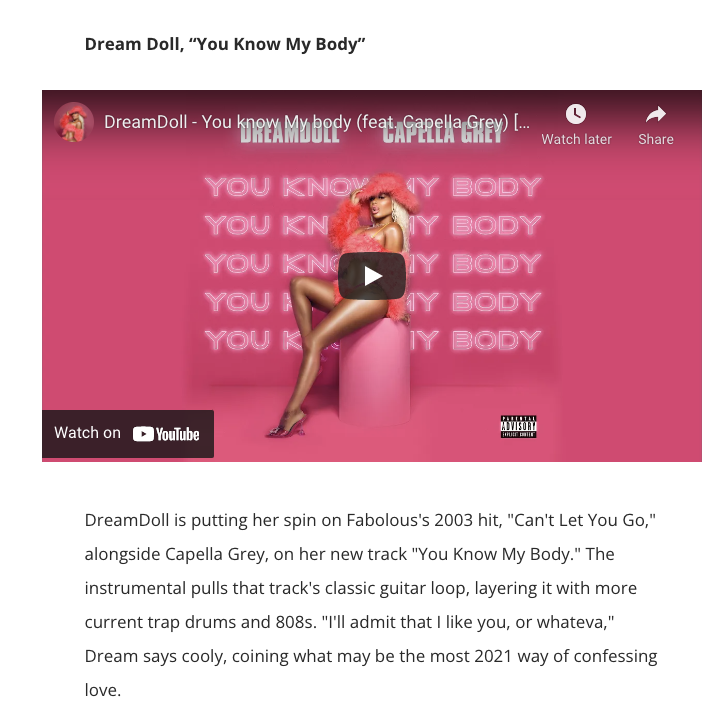 